OBRAZACIzjava čelnika/ce znanstveno-nastavne ustrojbene jedinice Naziv projekta za čiju prijavu se traži suglasnost (na hrvatskom jeziku)Naziv projekta za čiju prijavu se traži suglasnost (na engleskom jeziku)PrijaviteljZnanstveno-nastavna ustrojbena jedinicaIme i prezime čelnika/ceNa temelju odluke znanstveno-nastavne ustrojbene jedinice, u ime iste dajem suglasnost da gore navedeni Predlagatelj prijavi gore navedeni projekt, te da će znanstveno-nastavna ustrojbena jedinica osigurati radni prostor (radni stol, stolicu, NE osobno računalo) u prostoriji oznake ______________ za novozaposlene osobe koje će sklopiti Ugovor o radu s Prirodoslovno-matematičkim fakultetom u Splitu, a čija će se plaća financirati iz proračuna prijavljenog projekta i to za vrijeme rada na  predmetnom projektu. Također, znanstveno-nastavna ustrojbena jedinica će osigurati prostor za smještaj opreme koja će biti nabavljena iz sredstava gore navedenog projekta u prostoriji oznake _______________. Osobni podaci kao i svojstvo novozaposlene osobe za koju se osigurava radni prostor, te popis opreme, navedeni su u Obrascu Traženje suglasnosti za prijavu projekta, kojeg je ova Izjava sastavni dio.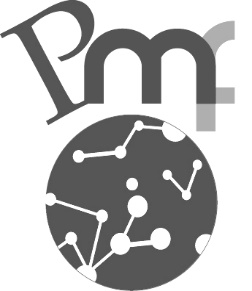 SVEUČILIŠTE U SPLITUPRIRODOSLOVNO-MATEMATIČKI FAKULTETRuđera Boškovića 33, 21000 SplitIBAN: HR 17 23300031100068831SWIFT(BIC): SOGE HR22MATIČNI BROJ: 3199622
OIB:  20858497843Čelnik/ca znanstveno-nastavne ustrojbene jedinice:Datum: